Pas à PasAdhésion au service de messagerie des impôts L’adhésion au service de messagerie est indispensable pour déposer une demande d’aide Gaz/Electricité. Si vous n’avez pas accès au service de messagerie, il faudra l’activer selon la procédure ci-dessous.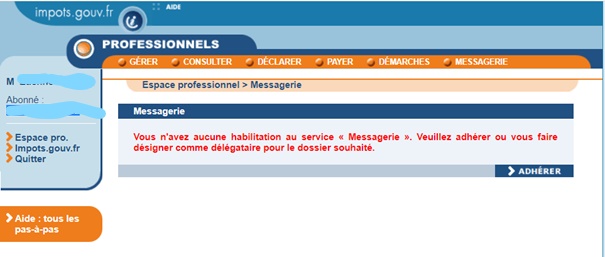 Cliquez sur AdhérerSaisissez votre SIREN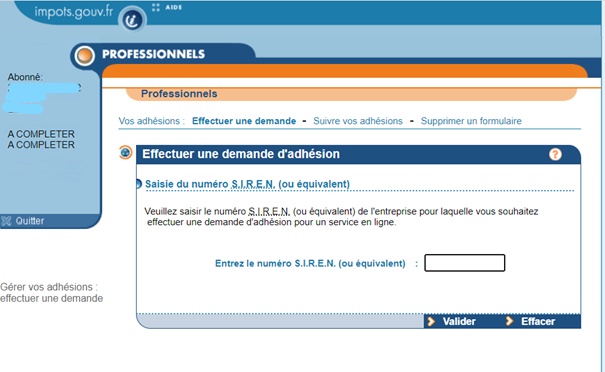 Puis ValidezSélectionnez l’adhésion à la messagerie puis validez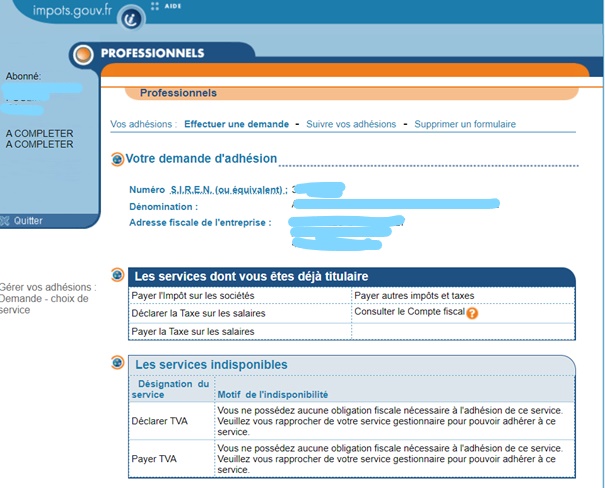 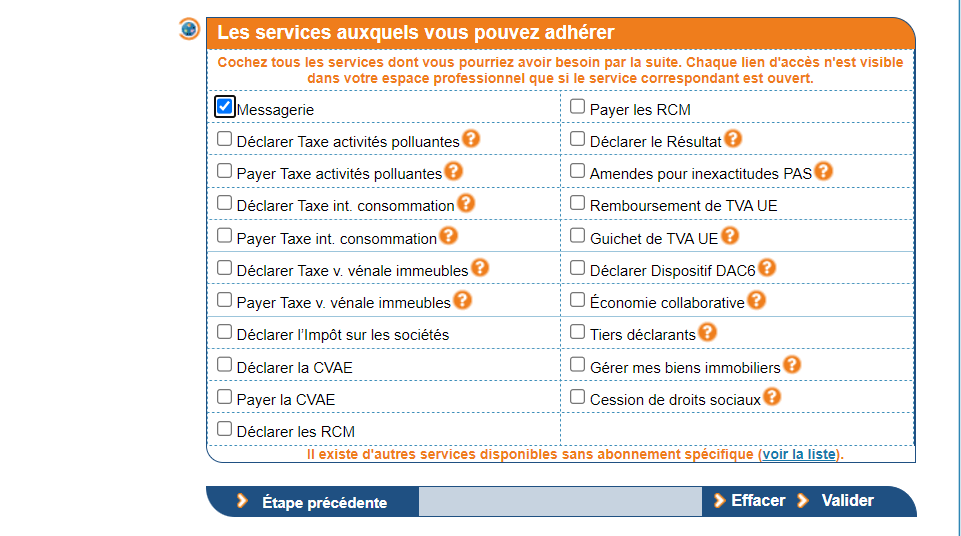 Déclarez l’adresse de messagerie dédiée à la correspondance, puis Validez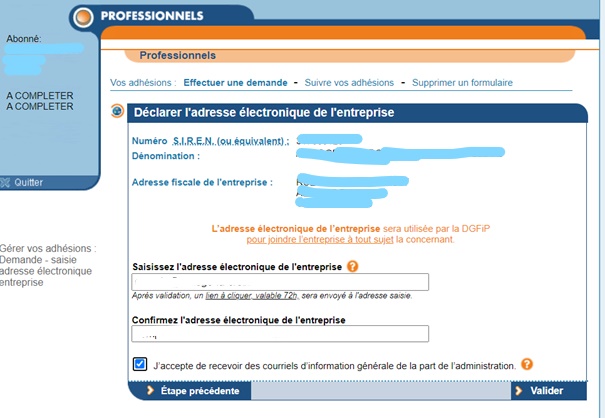 Prenez connaissance des conditions générales et confirmez la demande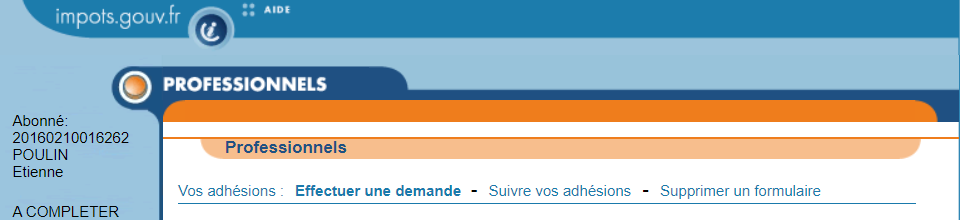 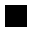 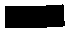 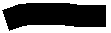 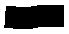 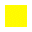 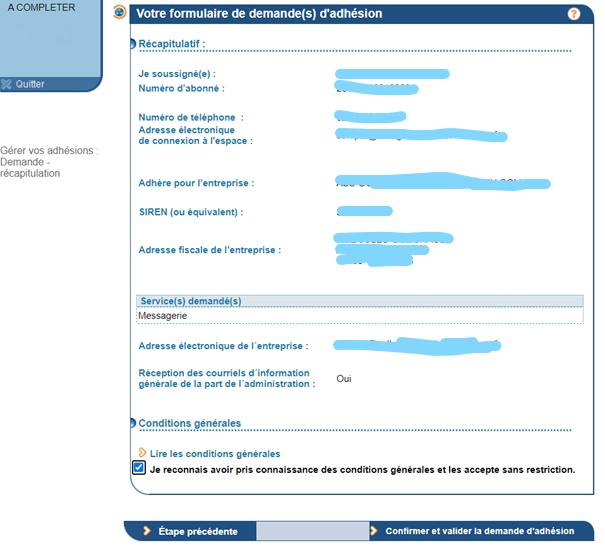 Vous pouvez visualiser le formulaire sur le lien « visualiser et sauvegarder le formulaire »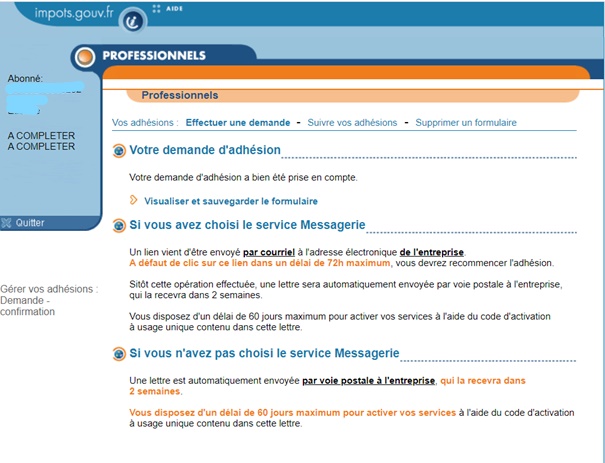 Un email vous parviendra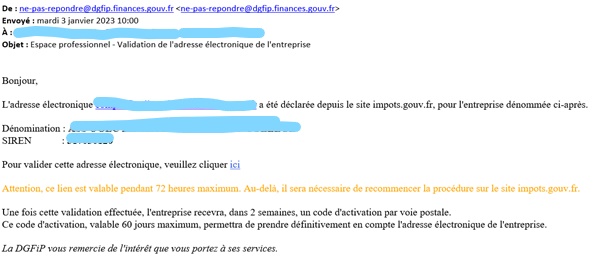 Cliquez sur le lien pour valider l’adhésion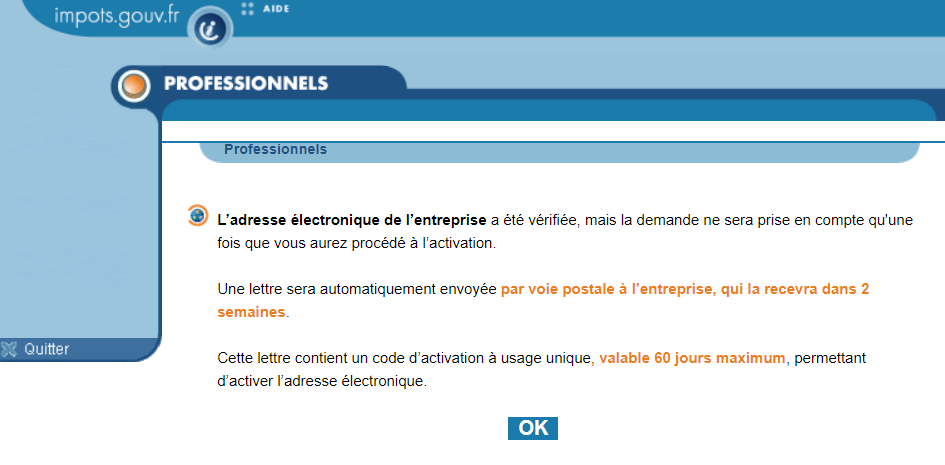 Vous recevrez dans les 15 jours un courrier avec des codes pour finaliser l’activationPour activer l’adhésion, connectez-vous sur la page d’accueil www.impots.gouv.fr sans être connecté, puis sélectionnez :Activation de mon espace/mes services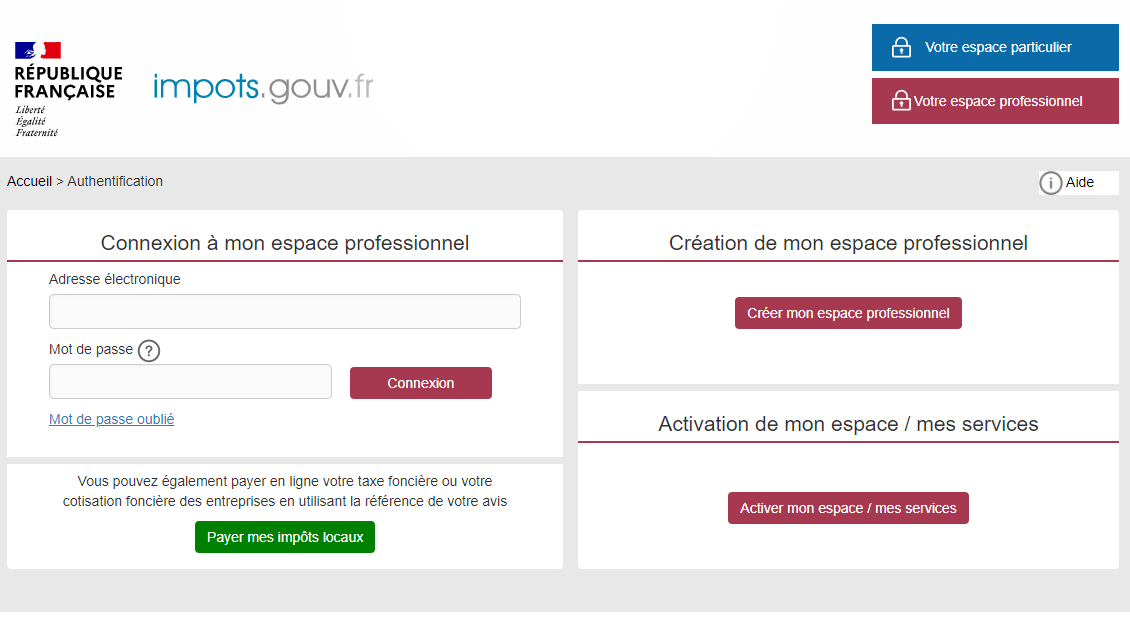 Pour l’activation d’une demande, lors de la réception de votre courrier, attention à ne pas inverser les cases de saisie :D’abord le codeEnsuite le SIREN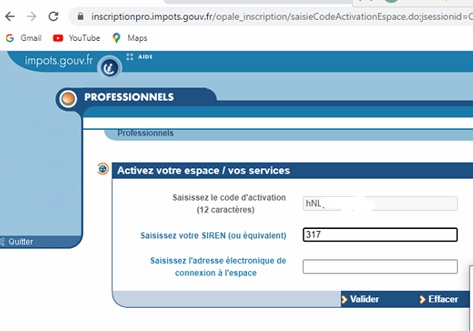 Puis validez